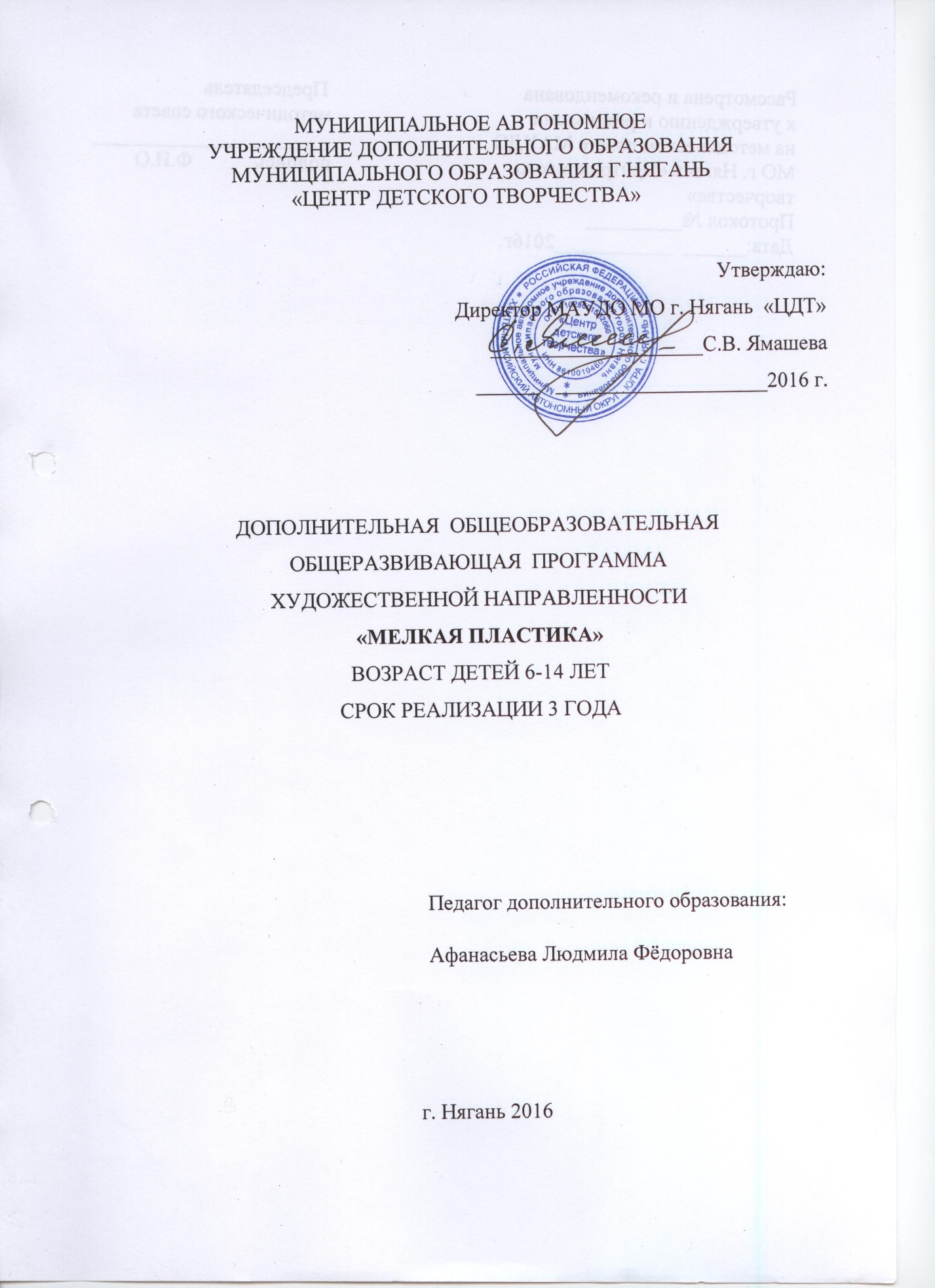 ОглавлениеПОЯСНИТЕЛЬНАЯ ЗАПИСКАДополнительная общеобразовательная общеразвивающая программа «Мелкая пластика» составлена на основе учебных пособий художественной направленности Зимина М.Я. «Учимся лепить и рисовать», Лыкова И.А. «Морская лепка», «Лепим животных», Петрова С.К. «Учимся лепить из пластилина», Сюзи О. «Уроки детского творчества», научно-методических разработок этих авторов и многолетней практики. Программа реализуется в рамках художественной направленности и формирует у детей интерес к работе с пластическими материалами, развивая их творческие способности в области декоративно-прикладного творчества. У большинства современных детей отмечается общее моторное отставание, и как следствие слабое развитие общей моторики, и в частности - руки, общая неготовность большинства современных детей к письму или проблем с речевым развитием. С большой долей вероятности можно заключить, что если с речью не все в порядке, это наверняка проблемы с моторикой. Работа по развитию тонкой моторики кистей и пальцев рук оказывает благотворное влияние не только на становление речи и ее функций, но и на психическое развитие ребенка. Между тем, всестороннее представление об окружающем предметном мире у человека не может сложиться без тактильно – двигательного восприятия, так как оно лежит в основе чувственного познания. Актуальность программы заключается в том, что она стимулирует творческое воспитание детей, приобщает их к искусству, культуре, а также организовывает увлекательный досуг в процессе практической деятельности учащихся с пластическими материалами.Новизна дополнительной общеобразовательной общеразвивающей программы состоит в возможности совмещения процесса обучения с практикой изготовления изделий из разнообразных материалов данного вида искусства.Мелкая пластика – древнее искусство. На протяжении всей истории она была неразрывно связана с бытом человека, выражала его эстетические вкусы, его мировоззрение.Работа детей и подростков на занятиях с пластическим материалом (глина, пластилин, пластик) - это не только освоение приемов данного вида искусства, но и духовное развитие  пространственного воображения детей, мышления, творческой фантазии. Развитие у учащихся  гибкости кистей рук и мелкой моторики, глазомера. Цель: развитие и активизация творческих способностей детей в работе с пластическими материалами, через освоение малой скульптуры.Задачи:Ознакомить учащихся с изобразительными средствами скульптуры.Формировать знания и умения работы с различными пластическими и художественными материалами.Обучить основным приемам и способам лепки.Обучить основам цветоведения.Обучить особенностям росписи народной игрушки.Развивать образное и пространственное мышление, художественный вкус.Развивать творческое воображение, логическую память, мелкую моторику рук.Воспитывать культуру общения и уважение к традициям родного края.Воспитывать, стремление преодолевать трудности, добиваться успешного достижения поставленных целей.Пробудить в детях творческое начало.Программа «Мелкая пластика» рассчитана на 3 года обучения, для работы с детьми дошкольного, младшего и среднего школьного возраста 6-14 лет. Исходя из опыта многолетней практики, начинать обучение детей лепкой целесообразно с 6 - летнего возраста.Состав детей в группах может быть различным: одно - или разновозрастным с разной степенью подготовки. В любом случае важнейшими требованиями к работе педагога является индивидуальный подход к каждому ребёнку, учет его психофизических возможностей, искренняя заинтересованность в его творческом росте. Занятия лепкой предполагают достаточно сильные руки, высокую чувствительность пальцев, усидчивость и аккуратность детей. Все эти положительные качества развиваются и у детей с обычными данными.Режим учебных занятийУЧЕБНЫЙ ПЛАН 1,2,3 годов обученияУЧЕБНО-ТЕМАТИЧЕСКИЙ ПЛАН1 год обученияЦель: обучение основным приемам работы с пластическими ихудожественными материалами.Задачи:ознакомить учащихся с основными знаниями в области декоративно - прикладного творчества;обучить простому способу лепки геометрических фигур и форм, дать первоначальное понятие о размерах и пропорциях;познакомить с историей народной игрушки, изучить ее разновидности;изучить элементы различных видов росписи и применить их на практике;ознакомить с тремя видами лепки: предметной, сюжетной и декоративной;развивать художественный вкус, творческое воображение.СОДЕРЖАНИЕ ПРОГРАММЫ1 год обученияВведение в образовательную  программу.  Знакомство учащихся с содержанием образовательной программы, с организацией рабочего места учащегося, инструктаж по технике безопасности правильного обращения с инструментами и правилам поведения в Центре и д/о ПДД.   Демонстрация декоративных изделий педагога и детских работ.Практическая  работа. Лепка на свободную тему для выявления уровня подготовки детей.Искусство скульптуры.Знакомство с видами и жанрами скульптуры, средствами художественной выразительности.  Показ слайдов с изображением разных видов скульптуры.Практическая работа.  Выполнение объемной фигурки с натуры. Первые шаги в лепке.   Знакомство с   различными пластическими материалами: пластилин, глина, ангоб и рабочими инструментами для лепки.  Практическая работа. Экспериментирование с пластическими материалами.  Выполнение работы по заданному образцу.Основные приемы лепки. Знакомство с геометрическими формами, с использованием видео материала.  Понятие о построении объемного предмета в пространстве. Основные приемы лепки: отщипывание, раскатывание, сплющивание и т.д.Практическая работа. Последовательное выполнение геометрических форм из пластического материала.Основные цвета и их смешение. Основные цвета.  Способы смешивания  основных цветов (красный, жёлтый и синий), получение дополнительных цветов и различных оттенков. Показ видеоматериала.Практическая работа. Составление таблицы из основных и составных цветов из пластического материала.Виды скульптуры: объем - рельефа.Изучение особенности композиции трехмерного изображения и пространственного воображения.  Показ слайдов с изображением объемных и рельефных скульптур.Практическая работа. Выполнение объемной и рельефной фигурки.Способ объёмной лепки.Изучение объемной лепки и способов ее выполнения. Способы объемной лепки: конструктивный, пластический и комбинированный.Практическая работа. Поэтапное выполнение работы – от простого к сложному.Дымковская игрушка. Знакомство с историей  народной игрушки. Мастера народной глиняной игрушки (А. Дьякова и т.д.). Показ слайдов с изображением дымковской игрушки.Практическая работа. Выполнение дымковской игрушки с натуры.Орнаменты и узоры разных народов.Особенности народных орнаментов. Показ иллюстративного материала.Практическая работа. Создание декоративного панно с использованием орнамента. Сюжетные композиции.Знакомство с сюжетной композицией.  Последовательность выполнения композиции с переходом от дальнего плана к переднему.   Показ   материала.Практическая работа. Зарисовка эскизов. Составление композиции из пластического материала.Досугово-просветительская деятельность в каникулярный период.Этот раздел включает в себя конкурсные, игровые, интеллектуальные и спортивные программы.  Итоговое занятие за первое полугодие. Определение уровня полученных знаний и умений,  работы с пластическими и художественными материалами  за полугодие.  Практическая работа. Выполнение работы самостоятельно.Промежуточная аттестация.Определение уровня усвоения образовательной программы 1 года обучения.Практическая работа. Выполнение работы самостоятельно.Подготовка к выставкам и конкурсам различных уровней.  Привлекать учащихся для участия в конкурсах и выставках. Практическая работа. Зарисовка эскизов, подбор пластического и декоративного материала, выполнение работ к выставкам  различных уровней.УЧЕБНО-ТЕМАТИЧЕСКИЙ ПЛАН2 год обученияЦель: закрепление и углубление знаний, умений и навыков работы спластическими и художественными материалами.Задачи:Закрепить знания, умения и навыки, полученные на первом году обучения при работе с пластическим материалом.Формировать умения преобразовывать предметы окружающего мира в изделиях из пластического материала.Формировать знания о пропорциональности цветовых сочетаний.Развивать изобразительные способности, художественный вкус, творческое воображение.Воспитывать внимание, аккуратность, целеустремлённость.СОДЕРЖАНИЕ ПРОГРАММЫгод обученияI. Введение в образовательную программу. Знакомство учащихся с содержанием образовательной программы второго года обучения. и инструктажем по технике безопасности. Правила безопасности труда и личной гигиены. Основные технологические приёмы работы с пластическими материаламиПрактическая  работа.  Выполнение растений с натуры. II. Искусство скульптуры.  Расширить знания учащихся о технике  выполнения разных подходов исполнения скульптуры.  Практическая работа. Выполнение объемной фигурки.III. Основы лепки.   Закрепить навыки работы с пластическими  художественными материалами.Практическая работа. Выполнение работы самостоятельно. IV. Основные приемы лепки.Закрепить основные приёмы лепки из пластического материала.Практическая работа. Выполнение работы самостоятельно по выбору.V. Основные цвета и их смешение.Закрепить знания учащихся о способах получения различных цветовых оттенков из основных цветов при работе с пластическим материалом.Практическая работа. Выполнение осеннего листа с натуры.VI. Виды скульптуры: объем, рельеф. Закрепить понятие о видах скульптуры. Совершенствовать  умения и навыки работы с пластическими материалами,  умение передавать объёмное и рельефное изображение. Показ видеоматериала на тему: объём, рельеф.Практическая работа. Выполнение осеннего дерева с натуры.VII. Способ объёмной лепки.Закрепить умение пользоваться способами объёмной лепки (конструктивный, пластический и комбинированный).  Показ видеоматериала о способах объёмной лепки.Практическая работа. Выполнение объёмной фигуры с натуры.VIII. Дымковская игрушка.Закрепить полученные знания о технике выполнения дымковской игрушки.  Показ видеоматериала «Деревня Дымково».Практическая работа. Выполнение дымковской игрушки с натуры.IX. Орнаменты и узоры разных народов.Закрепить знания об особенностях национальных орнаментов. Показ репродукционного материала.Практическая работа. Выполнение декоративной рамки с использованием  орнамента  по выбору.X. Сюжетные композиции.Знакомство с особенностями сюжетной композиции из нескольких предметов. Обучение приёмам переработки форм предметов окружающего мира в сюжетную композицию.Практическая работа. Выполнение  сюжетной композиции по выбору.XI. Досугово-просветительская деятельность в каникулярный период.Этот раздел включает в себя конкурсные, игровые, интеллектуальные и спортивные программы.XII. Итоговое занятие за  полугодие.Определение  уровня полученных знаний и умений работы с пластическими и художественными материалами за полугодие. Практическая работа. Выполнение работы самостоятельно.XIII. Промежуточная аттестация.Определение уровня освоения образовательной программы второго года обучения. XIV. Подготовка к выставкам различных уровней.  Подготовка и оформление работ к выставкам  и конкурсам различного уровня.УЧЕБНО-ТЕМАТИЧЕСКИЙ ПЛАН3 год обученияЦель: совершенствование практических умений и навыков учащихся при изготовлении изделий в различных техниках.Задачи:Закрепить и усовершенствовать знания и умения при работе с пластическим материалом.Формировать умение самостоятельно разрабатывать проекты изделий.Закрепить знания о композиционных построениях в рельефе.Развивать творческо-поисковую деятельность и умение оценивать свою работу.Развивать эстетический и художественный вкус, расширять общекультурный кругозор.Воспитывать чувство ответственности и стремление доводить начатое дело до конца.СОДЕРЖАНИЕ ПРОГРАММЫ3 год обученияВведение в образовательную программу. Знакомство учащихся с содержанием образовательной программы третьего года обучения. Правила безопасности труда и личной гигиены.  Закрепить основные технологические приёмы работы с пластическими материалами. Практическая работа. Разработка эскиза и выполнение работы самостоятельно.Искусство скульптуры.Закрепить знания учащихся о видах скульптуры. Основные приемы и способы составления динамической композиции из  двух-трех фигур по представлению.  Показ видеоматериала.Практическая работа. Выполнение композиции по представлению.  Основы лепки.Закрепить полученные навыки работы с разнообразными материалами. Создавать изделия посредством использования различных приемов и способов.  Формировать представления о пропорциональных отношениях в композиции.Практическая работа.  Выполнение слепка растительной формы с натуры.Основные приемы лепки.Закрепить знания и умения учащихся об особенностях изготовления изделия в рельефном исполнении. Практическая работа. Выполнение рельефа с добавлением декорирующих элементов.Основные цвета и их смешение.Закрепить знания учащихся о способах получения различных цветовых оттенков из основных цветов при работе с пластическим материалом.Практическая работа: упражнения в смешивании основных цветов для  получения дополнительных цветов и их оттенков.Виды скульптуры: объем, рельеф.Совершенствовать умения и навыки работы с пластическими материалами, умения передавать объёмное и рельефное изображение. Показ репродукционного материала.Практическая работа. Выполнение работы в объёме и в рельефе.Способ объёмной лепки.Закрепить умение пользоваться способами объёмной лепки (конструктивный, пластический и комбинированный).  Показ видео и репродукционного материала.Практическая работа. Выполнение работы разными способами лепки.Дымковская игрушка.Продолжать знакомство с творчеством народных мастеров, закрепить знания об основных приемах лепки и характерных особенностях узоров дымковской игрушки.  Способы использования декорирующих элементов для придания оригинальности при оформлении изделия. Показ видеоматериала.Практическая работа. Выполнение дымковской народной игрушки в современном стиле.Орнаменты и узоры разных народов.Построение и виды орнаментальных композиций в разных формах.  Показ репродукционного материала.Практическая работа. Выполнение орнамента в тёплых и холодных тонах. Сюжетные композиции.Пропорциональные отношения и характерные особенности сюжетной композиции. Показ репродукционного материала.  Практическая работа.  Построение круговой композиции. Досугово-просветительская деятельность в каникулярный период.Этот раздел включает в себя конкурсные, игровые, интеллектуальные и спортивные программы. Итоговое занятие за полугодие.Определить уровень  полученных знаний и умений работы с пластическими и художественными материалами за полугодие.Практическая работа. Выполнение работы самостоятельно.Итоговая аттестация.Подведение итогов за весь учебный курс. Просмотр выпускных работ.Практическая работа. Выполнение работы самостоятельно.Подготовка к выставкам различных уровней.Подготовка и оформление  работ к выставкам и конкурсам различного уровня.ПРОГНОЗИРУЕМЫЙ РЕЗУЛЬТАТ РЕАЛИЗАЦИИ ПРОГРАММЫ. ФОРМЫ И МЕТОДЫ ДИАГНОСТИКИ.	Главным критерием достижения результата является успеваемость учащихся, которую можно определить по нескольким параметрам:- Качество усвоения материала.- Скорость усвоения материала.- Творческая инициатива (умение привносить и воплощать в материал собственные замыслы).	Способы оценки результатов: наблюдение, анализ творческой продукции детей и т.д. На занятиях лепки, в конце первого и второго полугодия, проводятся итоговое занятие в виде зачёта и выставки работ. Ребята должны показать свои знания и умения, самостоятельно изготовить объёмную поделку, композицию и декоративную пластину.             После первого года обучения учащиеся будут:После второго года обучения учащиеся будут:После третьего года обучения учащиеся:Критерии оценивания знаний и умений учащихся 1 года обученияКритерии оценивания знаний и умений учащихся 2 года обученияКритерии оценивания знаний и умений учащихся 3 года обученияМЕТОДИЧЕСКОЕ ОБЕСПЕЧЕНИЕ	Занятия по программе «Мелкая пластика» обеспечивают планомерное и систематическое усвоение учебного материала, усвоение представлений и новых понятий, формирование и совершенствование специальных умений и навыков.На занятиях лепкой предоставляется возможность использования разнообразных форм работы, в первую очередь, это включение дидактических игр при знакомстве с формой предмета, его фактурой и физическими особенностями. Непременным условием организованной педагогом творческой деятельности должна быть атмосфера творчества. Это возможно, если на занятии или в самостоятельной художественной деятельности царит атмосфера доверительного общения, сотрудничества, сопереживания, веры в силы ребёнка, поддержки его при неудачах.Важнейшим условием развития творчества является комплексное и системное использование методов и приёмов. Творческое применение традиционных методов при обучении лепке - необходимое условие достижения намеченной цели, успеха в обучении.Словесный метод. Методы работы всегда имеют важное значение и играют большую роль в учебно-познавательном процессе. Беседы ирассказы в группах должны проходить творчески, быть разнообразными и привлекательными для детей, носить яркий эмоциональный характер.Наглядные методы и приёмы имеют ведущее значение, так как они соответствуют специфике изобразительной художественной деятельности как форме наглядно-образного отражения окружающего мира. Это наблюдение, рассматривание предмета (обследование), образец, показ фигуры, показ способов изображения и способов действия. Предпочтение отдаётся наблюдению и обследованию. Благодаря обследованию предмета у детей формируется представление о нём, которое ложится в основу выполнения замысла. Ценность наблюдения заключается в том, что в процессе формируется представление ребёнка об изображаемом предмете, явлении, которое служит основой для последующего изображения. Наблюдение формирует яркое «живое» представление об окружающем мире. Применяя разнообразные наглядные пособия и ТСО (образцы изготовленных работ, репродукции и рисунки, схемы последовательности изготовления фигур, а также  видеофильмы) педагог способствует наилучшему усвоению учебного материала.Практический метод - главный и основополагающий, в передаче знаний, к нему относятся:- составление эскиза изделия;- работа с дополнительной литературой;- освоение приёмов работы;- изготовление и оформление изделия.Именно освоение практических навыков изготовления того или иного изделия (поделки) развивает самостоятельность и творчество учащихся.Проблемно-поисковый метод используется для развития творческого мышления, особенно если ребёнок занимается лепкой несколько лет.	В процессе работы не следует забывать о таких методических приёмах как поощрение, напоминание, совет, пояснение. Необходимо показывать детям их продвижения и достижения в овладении лепкой, постоянно оценивать результат каждого учащегося не только педагогом, но и самим ребёнком. Поддержание стабильного интереса детей к занятиям в течение всего учебного года – одна из главных задач педагога дополнительного образования. 	Возрастными особенностями детей младшего школьного возраста является высокая утомляемость и неустойчивость интереса, т.е. стремление к частой смене деятельности. Поэтому занятия в детском объединении должны быть интересными и разнообразными. При организации деятельности в детском объединении кроме учебной, планируется воспитательная работа, которая включает:- экскурсии (посещение выставок декоративно-прикладного и художественного творчества, выезды на природу, в музей,  и т.д.);- оргмассовая работа (организация, проведение и участие в выставках, праздниках, ярмарках, конкурсах, а также посещение мероприятий на каникулах, «Клуб выходного дня», организация внутри детского объединения традиционных мероприятий «День именинника», «День матери»);- домашняя работа (работа с дополнительной литературой, составление устных сообщений и рефератов).УСЛОВИЯ РЕАЛИЗАЦИИ ПРОГРАММЫПомещение для занятий должно соответствовать нормам по площади, освещённости и воздушному режиму. Это большое светлое учебное помещение, имеющее водопровод с холодной и горячей водой. Учебное оборудование должно включать соответствующую по возрасту мебель, необходимые инструменты и приспособления, мебель для хранения приспособлений, наглядных пособий и детских работ. Красивое эстетически оформленное учебное помещение, чистота и порядок в нём, правильно организованные рабочие места – всё это способствует повышению культуры труда и творческой активности учащихся.Одним из важнейших требований к работе является обеспечение полного соблюдения правил охраны труда детей, норм санитарной гигиены в помещении. Оборудование для кабинета:- наглядные пособия,  - натюрмортный фонд, - образцы, изготовленные руководителем детского объединения, - подставки под натуру,- инструменты,- мультимедийное оборудование.На занятиях рекомендуется широкое использование технических средств обучения и наглядности – демонстрация учебно-наглядных методических таблиц и других материалов.Для  реализации программы потребуется:- пластилин и глина для лепки, стеки (по количеству учащихся);- пластиковая доска для лепки;- цветной картон;- клей ПВА.СПИСОК ЛИТЕРАТУРЫ  ДЛЯ  ПЕДАГОГАБажов Т.П. Уральские сказы. Москва. АНГСТРЕМ 1992.-123 с.Горичева B.C. Сказку сделаем из глины, теста, снега, пластилина. Ярославль «Академия К» 1998.- 189 с.Зимина М.Я. Учимся лепить и рисовать. Санкт- Петербург «Кристалл», 1997.-221с.Иванова М.А. Весёлый пластилин. «ACT - ПРСС», 2006.-111 с.Каабак JI.B. Бабочки мира / Под ред. В.А. Володина - М; Аванта +, 2001.-184 с.Карлсон М. Научитесь лепить фигурки людей. Мн.: ООО «Попурри», 2004 г. – 128 с.: ил.Ким А.И. Моря и океаны. Москва «Росмэн» 1997.-190 с.Ким А.И. Загадочная тайга. Москва «Росмэн» 1996.-168 с.Колдина Д.Н. Лепка с детьми. Конспекты занятий – М.: Мозаика-Синтез, 2009 г. – 48 с.: цв. вкл.Кошелёв М.А. Жители моря. – Аванта +, 2003.-183 с. Корзун Л.П. Властелин саванны. Москва «Росмэн». 1996.-168 с. Кузина B.C., Кубышкина Э.И. Изобразительное искусство 1-4 классы. Часть 1-Й. Волгоград 2004.-195 с. Лобанова В.А. Керамическая скульптура и пластика 5-7 классы: программа, планирование, материалы к занятиям. – Волгоград: Учитель, 2011.-149с. Лыкова И.А. Лепим с мамой. «Карапуз-Дидактика» 2006. – 149 с. Лыкова И.А. Морская лепка. «Карапуз-Дидактика» 2006. – 131 с. Лыкова И.А., Протасова Е.Ю., Детская логика. «Карапуз-Дидактика»     2006. – 126 с. Неменской Л.А. Изобразительное искусство. Волгоград 2004.-95 с. Неретина Л.В. Конспекты уроков по изобразительному искусству, мифологии и фольклору - 1 класс. - Москва - Владос - 2004.-223 с. Никонова Е.А. Я открываю вам секрет. Рисуем, мастерим, знакомимся с народными промыслами России,- СПб.: «Паритет», 2005.-32с. Орен Р. Секреты пластилина. «Динозавры». Учебное пособие – М.: Махаон, 2012 г. – 56 с.: ил. – (Академия дошколят). Петров С.К. Учимся лепить из пластилина: Черепаха, хамелеон / С.К. Петров,- М.: Астрель; СПб.: Сова. 2008. – 32с.:ил. Стародуб	К.М. Лепим из пластилина. Ростов-на-Дону «Феника» 2003.-159 с. Сюзи	О. «Рейли. Лепка». Уроки детского творчества. Полигон. Санкт- Петербург. 1997,- 29 с. Халезова	И.Б. Декоративная лепка в детском саду. Пособие для воспитателя – М: Москва 2005. – 110 с. Халезова И.Б. Народная пластика. «Просвещение», 1984.-112 с. Федотов П.Я. Послушная глина. Основы художественного ремесла. Москва «ACT – Пресс», 1999.-199с. Фрей Ш. Научись лепить забавных животных. ООО «Попурри», 2003 г. – 128 с.: ил. Шембель А.Ф. Рисование и лепка. - Москва: 1998.-102 с. Шкицская И.О. Аппликации из пластилина. Изд.: 5-е – Ростов н/д: Феникс, 2011 г. – 87.: (2) с.СПИСОК ЛИТЕРАТУРЫ  ДЛЯ  УЧАЩИХСЯБажов Т.П. Уральские сказы. Москва. АНГСТРЕМ 1992.-123 с.Горичева B.C. Сказку сделаем из глины, теста, снега, пластилина. Ярославль «Академия К» 1998.- 189 с.Иванова М.А. Весёлый пластилин. «ACT - ПРСС», 2006.-111 с.Карлсон М. Научитесь лепить фигурки людей. Мн.: ООО «Попурри», 2004 г. – 128 с.: ил.Ким А.И. Моря и океаны. Москва «Росмэн» 1997.-190 с.Ким А.И. Загадочная тайга. Москва «Росмэн» 1996.-168 с.Корзун Л.П. Властелин саванны. Москва «Росмэн». 1996.-168 с.Лыкова И.А. Лепим с мамой. «Карапуз-Дидактика» 2006. – 149 с.Лыкова И.А. Морская лепка. «Карапуз-Дидактика» 2006. – 131 с.Лыкова И.А. , Протасова Е.Ю., Детская логика. «Карапуз-Дидактика»     2006. – 126 с.Петров С.К. Учимся лепить из пластилина: Черепаха, хамелеон / С.К. Петров,- М.: Астрель; СПб.: Сова. 2008. – 32с.: ил.Стародуб	К.М. Лепим из пластилина. Ростов – на –Дону «Феника» 2003.-159 с.Сюзи	О. «Рейли. Лепка». Уроки детского творчества. Полигон. Санкт- Петербург. 1997,- 29 с.Фрей Ш. Научись лепить забавных животных. ООО «Попурри», 2003 г. – 128 с.: ил.Название раздела программыСтраницаПояснительная записка3Учебный план 1, 2, 3 года обучения6Учебно-тематический план 1 года обучения7Содержание программы 1 год обучения10Учебно-тематический план 2 года обучения13Содержание программы  2 год обучения16Учебно-тематический план 3 года обучения17Содержание программы  3 год обучения19Прогнозируемый результат реализации программыТребования к знаниям и умениям учащихся, критерии их оценки23Методическое обеспечение29 Список литературы для педагога33Список литературы для учащихся35Этапы обученияЭтапы обученияЭтапы обученияЭтапы обучения1 год2 год3 годРежим занятий в неделю2 раза по 2 часа3 раза по 2 часа3 раза по 2 часаОбщая нагрузка в неделю4 ч.6 ч.6 ч.Всего часов в год144216216№Тема занятийВсего часовВсего часовВсего часовп/п1  год2 год3 годВведение в образовательную программу. Инструктаж по ОТ.222.Искусство скульптуры.222 Первые шаги в лепке.222Основные приёмы лепки.822Основные цвета и их смешение.103048Виды скульптуры: объём - рельеф.10428Способы  объёмной лепки.283844Дымковская игрушка.1264Орнаменты и узоры разных народов.4480Сюжетные композиции.1834421Досугово - просветительская деятельность в каникулярный период.1218182Итоговое занятие за первое полугодие.2223Промежуточная аттестация.22-4Итоговая аттестация.2Подготовка к конкурсам   и выставкам различного уровня.323232Всего часов:144216216№п/пТема занятияКоличество часовКоличество часовКоличество часов№п/пТема занятияВсегоТеорияПрактикаIВведение в образовательную программу. Инструктаж по ОТ.20,51,5IIИскусство скульптуры20,51,5IIIПервые шаги в лепке20,51,5IVОсновные приемы лепки. 826IVОт простого к сложному 422IVЛистопад.20,51,5IVСоздание цилиндрической  и шарообразной формы.20,51,5VОсновные цвета и их смешение.102,57,5VЦветовая палитра20,51,5VМраморная фактура20,51,5VПластилиновая живопись.20,51,5VПластилиновая живопись.20,51,5VЛепка дерева.20,51,5VIВиды скульптуры: объём – рельеф.102,57,5VIОсновные виды скульптур20,51,5VIГорельеф20,51,5VIБарельеф.20,51,5VIКонтррельеф.20,51,5VIРоспись контррельефа.20,51,5VIIСпособы объёмной лепки. 28918VIIКонструктивный  способ лепки.422VIIКомбинированный способ лепки422VIIПластический способ лепки.20,51,5VIIЛепка снеговика.20,51,5VIIРоспись снеговика.20,51,5VIIПингвин.20,51,5VIIЛепка пластины «Знак года».20,51,5VIIНовогодняя игрушка20,51,5VIIНовогодняя игрушка20,51,5VIIЛепка сосуда ленточным способом.20,51,5VIIРоспись сосуда линейным узором.20,51,5VIIЛепка сосуда путём выбирания.20,51,5VIIIДымковская игрушка..1266VIIIДымковская лошадка422VIIIДымковский баран.422VIIIХозяюшка20,51,5Водоноска20,51,5IXОрнаменты и узоры разных народов.422IXДекоративное панно20,51,5IXДекоративное панно20,51,5ХСюжетные композиции.184,513,5ХСемья матрешек.20,51,5ХРоспись матрешки.20,51,5ХМатрешка.20,51,5ХРоспись матрешки.20,51,5Х«Весна идет»20,51,5ХСолнце.20,51,5ХБукет весенних цветов.20,51,5ХБукет весенних цветов.20,51,5ХЯблоня в цвету.20,51,5XIДосугово-просветительская деятельность в каникулярный период.12-12XIIИтоговое занятие за первое полугодие.20,51,5XIIIПромежуточная аттестация.20,51,5XIVПодготовка к  конкурсам и выставкам различного уровня.32824Всего:14438,5105,5№Тема занятияКоличество часовКоличество часовКоличество часов№Тема занятияВсегоТеорияПрактикаIВведение в образовательную программу. Инструктаж по технике безопасности.20,51,5IIИскусство скульптуры20,51,5IIIОсновы лепки.Краски осени.20,51,5IVОсновные приемы лепки. Подсолнухи.20,51,5VОсновные цвета и их смешение. 300,51,5VЛепка осеннего листа с натуры.20,51,5VРоспись осеннего листа. 20,51,5VЛепка рябины. 20,51,5VРоспись рябинки. 20,51,5VЖуравли  улетели.20,51,5VБелка.  20,51,5VРоспись белки.20,51,5VЖаба.20,51,5VЧерепаха.20,51,5VМедвежонок.20,51,5V«Эти смешные животные»20,51,5V«Эти смешные животные»20,51,5VМуравей.20,51,5VВоронье счастье.20,51,5VЖирафы20,51,5VIВиды скульптуры: объём, рельеф.4210,531,5VIРельеф. Изображение деревьев.20,51,5VIРельеф. Изображение деревьев.20,51,5VIЛепка по мотивам «гжели».20,51,5VIРоспись по мотивам «гжели».20,51,5VIЗимние деревья.20,51,5VIЗимние узоры.20,51,5VIЕловая веточка.20,51,5VIЕловая веточка.20,51,5VIНовогодний маскарад.20,51,5VIЛепка новогодней игрушки20,51,5VIРоспись новогодней игрушки20,51,5VIЛепка ангелочка.20,51,5VIЛепка ангелочка.20,51,5VIЛепка снегурочки.20,51,5VIРоспись снегурочки.20,51,5VIРоспись снегурочки.20,51,5VIЗимнее окошко.20,51,5VI«Новогодняя игрушка».20,51,5VI«Новогодняя игрушка».20,51,5VIПодготовка к празднику20,51,5VIПодготовка к празднику20,51,5VIIСпособы объёмной лепки. 389,528,5VIIМраморные камешки.20,51,5VIIМорские звезды.20,51,5VIIВесёлые улитки, чудесные раковины.20,51,5VIIТанцующие водоросли, морские коньки, кораллы.20,51,5VIIАквариум.20,51,5VIIОзорные и причудливые рыбки. 20,51,5VIIМедузы и осьминоги. 20,51,5VIIЛепка сувенира20,51,5VII«По морям, по волнам…».20,51,5VIIМорячок.20,51,5VIIМорячок.20,51,5VIIКораблики.20,51,5VIIКораблики.20,51,5VIIЛепка сувенира к 23 февраля.20,51,5VIIФилимоновская игрушка20,51,5VIIЛепка весенних цветов.20,51,5VIIПодарок маме.20,51,5VIIДекоративная вазочка.20,51,5VIIПодснежник.20,51,5VIIIДымковская игрушка.624VIIIНарядные лошадки.20,51,5VIIIСемья матрёшек.20,51,5VIIIСемья матрёшек.20,51,5IXОрнаменты и узоры разных народов.40,51,5IXДекоративная рамка20,51,5IXДекоративная рамка20,51,5ХСюжетные композиции.348,525,5ХЛепка фигуры человека.20,51,5ХВесёлый клоун.20,51,5ХПортрет.20,51,5ХПортрет.20,51,5ХБабушка.20,51,5ХРоспись поделки.20,51,5ХДедушка.20,51,5ХМалахитовые узоры.20,51,5ХМалахитовая шкатулка.20,51,5ХКаменный цветок.20,51,5ХЛепка жаворонка20,51,5ХРоспись жаворонка20,51,5ХЛасточка20,51,5ХЛасточка20,51,5ХГолуби.20,51,5ХЛепка насекомых.20,51,5ХЛепка насекомых.20,51,5XIДосугово-просветительская деятельность в каникулярный период.18-18XIIИтоговое занятие за первое полугодие.20,51,5XIIIПромежуточная аттестация.20,51,5XIVПодготовка к конкурсам и выставкам различного уровня.32824Всего:21649,5166,5№Тема занятияКоличество часовКоличество часовКоличество часов№Тема занятияВсегоТеорияПрактикаIВведение в образовательную программу. 20,51,5IIИскусство скульптуры20,51,5IIIОсновы лепки.Золотые краски осени.20,51,5IVОсновные приемы лепки. «Деревня»20,51,5VОсновные цвета и их смешение.486,541,5VПастушок.20,51,5VРоспись пастушка.20,51,5VПугало огородное.20,51,5VПугало огородное.20,51,5VОсенний натюрморт.20,51,5VЦаревна лягушка.20,51,5VМышка – норушка.20,51,5VЛисица.20,51,5VЛисица.20,51,5VДомашние животные.20,51,5VКошка.20,51,5VКрасная шапочка.20,51,5VКрасная шапочка.20,51,5VБабушка с вязанием.20,51,5VБабушка с вязанием.20,51,5VПринцесса20,51,5VДекоративное панно.20,51,5VКоллективное панно. Цвет.20,51,5VКоллективное панно. Цвет.20,51,5VКоллективное панно. Декор.20,51,5VПластилиновая живопись. Эскиз.20,51,5VПластилиновая живопись. Цвет.20,51,5VПластилиновая живопись. Цвет.20,51,5VНаша группа.20,51,5VIВиды скульптуры: объём,  рельеф. 826VIАрхитектура.20,51,5VIАрхитектура.20,51,5VIЛандшафтная архитектура20,51,5VIЛандшафтная архитектура20,51,5VIIСпособ объёмной лепки. 440,51,5VIIДинозаврики.20,51,5VIIПингвин (коллективная работа).20,51,5VIIПингвин (роспись).20,51,5VIIНовогодняя ёлка.20,51,5VIIНовогодний сувенир.20,51,5VIIНовогодняя открытка.20,51,5VIIТанцующая фигура на льду.20,51,5VIIНовогодняя игрушка.20,51,5VIIНовогодняя игрушка.20,51,5VIIДекоративное панно20,51,5VIIНаша группа.20,51,5VIIНаша группа.20,51,5VIIРусский платок.20,51,5VIIРусский платок.20,51,5VIIСовременные матрёшки.20,51,5VIIРоспись матрешек20,51,5VIIВесенняя мозаика20,51,5VIIВесенняя мозаика20,51,5VIIЛепка звезды.20,51,5VIIСолнце20,51,5VIIВесёлое лето.20,51,5VIIВесёлое лето.20,51,5VIIIДымковская игрушка.413VIIIЛепка народной игрушки.20,51,5VIIIРоспись народной игрушки.20,51,5IXОрнаменты и узоры разных народов.826IXЛепка по мотивам «гжели».20,51,5IXРоспись по мотивам «гжели».20,51,5IXРазноцветная мозаика.20,51,5IXМозаика.20,51,5ХСюжетные композиции.4210,531,5ХДекоративный сувенир.20,51,5ХДекоративный сувенир. 20,51,5ХДекоративная рамка.20,51,5ХПоварёнок.20,51,5ХДекоративная лепка.20,51,5ХДекоративная лепка.20,51,5ХБогатыри-матрёшки.20,51,5ХБогатыри-матрёшки.20,51,5ХБольшие гонки.20,51,5ХБольшие гонки.20,51,5ХСувенир.20,51,5ХСувенир.20,51,5ХЛепка сувенира к 23 февраля.20,51,5ХРоспись сувенира.20,51,5ХСовременная кукла.20,51,5ХСовременная кукла.20,51,5ХЛепка насекомых.20,51,5ХЛепка насекомых.20,51,5ХДекоративная птица.20,51,5ХДекоративная птица20,51,5ХЛепка жаворонка.20,51,5XIДосугово-просветительская деятельность в каникулярный период.18-18XIIИтоговое занятие за первое полугодие.20,51,5XIIIИтоговая аттестация.20,51,5XIVПодготовка к конкурсам и выставкам различного уровня.32824Всего:21649,5166,5  Знать  Уметь- виды и жанры изобразительных (пластических) искусств;- простой способ лепки, геометрические фигуры и формы, первоначальное понятие о размерах и пропорциях (морковь, груша, дыня и т.д.);- способы лепки (конструктивный, комбинированный, пластический);- историю народной игрушки;имена мастеров народной глиняной игрушки (А. Дьякова и т.д.);- названия основных и дополнительных цветов;- виды лепки (предметная, сюжетная, и декоративная).- пользоваться пластическими, художественными материалами.- применять различные способы лепки: от целого куска, промазывание частей, заглаживание поверхности.- передать выразительные формы реального предмета в лепке с натуры, по памяти и по представлению.- владеть основными навыками использования красного, жёлтого, синего цветов, их смешением.- лепить игрушки на основе приёмов дымковской игрушки.- выразительно использовать трехцветие, теплые, холодные цвета.  Знать  Уметь- виды и жанры изобразительных (пластических) искусств (понятия: рельеф, объёмная пластика, фактура, цвет, декор).- региональные особенности и различия русской матрёшки. Цветовое решение, техника выполнения, выразительность.- отличительные особенности работ скульпторов Ф.И. Шубина, М.И. Козловского, В.И. Мухина.- выполнять декоративные пластины, добиваясь реального изображения путём наращивания объёма.- владеть элементарными навыками передачи пространства (дальше – меньше, ближе – больше).- находить гармоничные отношения между миром природы и миром вещей.- проявлять творчество в создании изделий.- самостоятельно планировать и анализировать свою работу.  Знать  Уметь- разновидности рельефа (горельеф, барельеф, контррельеф.)- объём и рельеф. Виды декора: использованием штампиков, стеков, игл, роспись ангобом, гуашью.- репродуцировать в изделие, увиденное на иллюстрации, рисунке, эскизе, природе.- народные промыслы.- лепить пластины, картины с рельефным изображением более сложным способом.- выполнять виды декора: штампиков, стеков, игл и т.д.- уметь самостоятельно пользоваться с художественными красками, раскрашивать разнообразной техникой.- самостоятельно изготавливать поделки, сувениры, композиции в собственном варианте.Вид работыНизкий уровеньСредний уровеньВысокий уровеньОрганизация рабочего места. Правила ТБ и умение владеть пластическими и художественными инструментами.Не умеет организовывать рабочее место и владеть  различными инструментами. Умеет организовать своё рабочее место с помощью педагогаСамостоятельная подготовка рабочего места. Хорошо владеет различными инструментами  и материаламиВиды и жанры изобразительных (пластических) искусствНе знает виды и жанры изобразительных искусств Называет один из жанров изобразительных искусствНазывает все виды и жанры изобразительных искусствИстория народной игрушки.Не знает историю происхождения росписи, не может назвать фамилии мастеров народной игрушкиМожет назвать основные отличия одной росписи от другой.  Знает историю возникновения росписи, может назвать  особенности и отличия одной росписи от другой. Называет имена мастеров народной игрушки.Способы и виды лепки.Не владеет способами лепки.Хорошо знает способы лепки, но не может применить.Отлично владеет способами лепки, называет видовые различия, рационально применяет знания в деятельностиЦветоведение.Не различает основные и дополнительные цветаВладеет основными навыками смешения цвета, знает правила получения дополнительных цветов Называет  все основные цвета. Умеет смешивать цвета и получать дополнительные. Выразительно использует трёхцветие, тёплые и холодные цвета.Вид работыНизкий уровеньСредний уровеньВысокий уровеньОрганизация рабочего места. Знание правил техники безопасности.    Владение  пластическими и художественными инструментами.Не умеет организовывать рабочее место и владеть  различными инструментами.Умеет организовать своё рабочее место с помощью педагогаСамостоятельная подготовка рабочего места. Хорошо владеет различными инструментами  и материаламиВиды скульптурыНе различает виды скульптурыНазывает виды скульптуры, но не различаетНазывает виды скульптуры,   различает один от другого. Умеет  воплощать объёмное и рельефное изображение Объём и рельеф.Не  знает и путает понятия «объём» и «рельеф»Различает  понятия «объём» и «рельеф» с помощью педагогаХорошо различает понятия  «объём» и «рельеф»Разновидности глины. Способы и виды лепки.Не может назвать разновидности глины. Не владеет способами лепки.Называет разновидности глины. Хорошо знает способы лепки, но не может применить.Называет разновидности глины. Отлично владеет способами лепки, называет видовые различия, рационально применяет знания в деятельностиЦветоведение Не различает основные и дополнительные цветаВладеет основными навыками смешения цвета, знает правила получения дополнительных цветовНазывает  все основные цвета. Умеет смешивать цвета и получать дополнительные. Выразительно использует трёхцветие, тёплые и холодные цвета.Технология изготовления скульптуры.  Показ и название масштабов скульптуры.Не знает технологию изготовления скульптурыВладеет технологией изготовления скульптуры, показывает и называет масштабы скульптуры с помощью педагогаВладеет технологией изготовления скульптуры, показывает и называет масштабы скульптуры  самостоятельноПриродный  и искусственный материал.Не может привести примеры природного и  искусственного материала. Приводит примеры природных и искусственных материалов с помощью педагога.Самостоятельно приводит  примеры природных и искусственных материалов.Русская матрёшка. Региональные особенности и различия.Не может назвать ни одного различия одной матрёшки от другой.Называет особенности и различия матрёшки.Отлично знает особенности и различия матрёшки. Владеет техникой выполнения.Дымковская игрушка.Не отличает дымковскую роспись от какой-либо другой росписи.Называет отличия дымковской росписи и игрушки.Называет отличия дымковской росписи и игрушки. Называет мастеров данной росписи. Вид работыНизкий уровеньСредний уровеньВысокий уровеньОрганизация рабочего места. Знание правил техники безопасности.    Владение  пластическими и художественными инструментами.Не умеет организовывать рабочее место и владеть  различными инструментами.Умеет организовать своё рабочее место с помощью педагогаСамостоятельная подготовка рабочего места. Хорошо владеет различными инструментами  и материаламиСпособы и виды лепки. Не владеет способами лепки Хорошо знает способы лепки, но не может применить. Отлично владеет способами лепки, называет видовые различия, рационально применяет знания в деятельности.Разновидности рельефа.Не может назвать разновидности рельефа.Называет разновидности рельефа с помощью педагогаСамостоятельно называет разновидности рельефа, знает отличияИзготовление изделий (лепка с натуры, лепка по замыслу, лепка по представлению).Практически не владеет способами лепки.Хорошо знает способы лепки,  изготавливает изделие с помощью педагогаСамостоятельно продумывает будущее изделие, применяет рациональные способы лепки 